Teaching Citizenship Remotely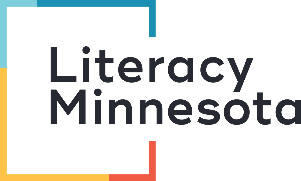 Reflection FormOverall Reflection: What are your top three take-aways from the webinar?1. 2. 3. Small Talk: How will you teach small talk? What are 1-2 activities you can do with your learners?100 Questions: How will you teach the 100 questions? What are 1-2 activities you can do with your learners?Yes/No Questions: How will you teach the yes/no questions? What are 1-2 activities you can do with your learners?Reading/Writing: How will you teach the reading and writing portions of the interview? What are 1-2 activities you can do with your learners?Resources from Open Door: Look at the resources (videos and review activities on Jessica’s citizenship website. What are two resources that you will use?https://sites.google.com/view/citizenshipopendoor/home1. 2. Citizenship Instructional Support Kit: Download the Citizenship Instructional Support Kit from Literacy Minnesota. What are two activities that you will use in your teaching?https://www.literacymn.org/citizenship-esl-instructional-support-kit 1. 2. Submission Instructions 
To receive credit for this training, email your completed reflection form to:Literacy Minnesota Tutor Training Coordinator Meghan Boyle: mboyle@literacymn.org, and Your coordinator at the literacy program where you volunteerAnd fill out the evaluation form for this training: https://www.surveymonkey.com/r/7DZD8J7 Thank you!